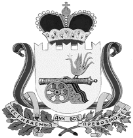 СОВЕТ ДЕПУТАТОВ ВЯЗЬМА- БРЯНСКОГО СЕЛЬСКОГО ПОСЕЛЕНИЯ
ВЯЗЕМСКОГО РАЙОНА СМОЛЕНСКОЙ ОБЛАСТИ
РЕШЕНИЕот 13.12.2019                                                                                                         № 38 О передаче части полномочий Вязьма - Брянского сельского поселенияВяземского района Смоленской области по организации исполнения бюджетаВ соответствии со ст. 9, 142, 154 Бюджетного кодекса Российской Федерации, Федеральным законом от 6 октября 2003 года №131-ФЗ «Об общих принципах организации местного самоуправления в Российской Федерации»,Совет депутатов Вязьма - Брянского сельского поселения Вяземского района Смоленской области  РЕШИЛ:1. Передать Администрации муниципального образования «Вяземский район» Смоленской области осуществление части полномочий по организации исполнения бюджета Вязьма - Брянского сельского поселения Вяземского района Смоленской области с 1 января 2020 года.2. Установить, что реализация переданных полномочий осуществляется за счет иных межбюджетных трансфертов, передаваемых в бюджет муниципального образования «Вяземский район» Смоленской области из бюджета Вязьма - Брянского сельского поселения Вяземского района Смоленской области на основании решения об утверждении бюджета Вязьма - Брянского сельского поселения Вяземского района Смоленской области на соответствующий финансовый год.3. Утвердить Порядок предоставления иных межбюджетных трансфертов, предоставляемых из бюджета Вязьма - Брянского сельского поселения Вяземского района Смоленской области бюджету муниципального образования «Вяземский район» Смоленской области на осуществление части полномочий по организации исполнения бюджета поселения (приложение № 1).	4. Утвердить Методику расчета иных межбюджетных трансфертов, предоставляемых из бюджета Вязьма - Брянского сельского поселения Вяземского района Смоленской области бюджету муниципального образования «Вяземский район» Смоленской области на осуществление полномочий по организации исполнения бюджета поселения (приложение № 2).5. Утвердить проект соглашения о передаче части полномочий по организации исполнения бюджета поселения (приложение № 3).6. Поручить Администрации Вязьма - Брянского сельского поселения Вяземского района Смоленской области заключить Соглашение о передаче части полномочий по организации исполнения бюджета поселения.7.  Данное решение вступает в силу с 01 января 2020 года.8. Обнародовать настоящее решение в порядке, определенном Уставом Вязьма - Брянского сельского поселения Вяземского района Смоленской области.9. Признать утратившим силу решение Совета депутатов Вязьма - Брянского сельского поселения Вяземского района Смоленской области от 1 декабря 2016 года № 39 «Об утверждении Методики расчета объемов межбюджетных трансфертов, передаваемых из бюджета поселения Вязьма - Брянского сельского поселения Вяземского района Смоленской области в бюджет Вяземского района Смоленской области на осуществление полномочий по осуществлению финансового контроля».10. Контроль за выполнением данного решения оставляю за собой.Глава муниципального образованияВязьма - Брянского  сельского поселенияВяземского района Смоленской области                                              В.П. ШайтороваПриложение № 1 к решению Совета депутатов Вязьма-Брянского сельского поселения Вяземского района Смоленской областиот 13.12.2019 № 38Порядок предоставления иных межбюджетных трансфертов на осуществление части полномочий по организации исполнения бюджета поселения, предоставляемых из бюджета Вязьма - Брянского сельского поселения Вяземского района Смоленской области бюджету муниципального образования «Вяземский район» Смоленской области1. Настоящий Порядок устанавливает порядок предоставления иных межбюджетных трансфертов, предоставляемых из бюджета Вязьма - Брянского сельского поселения Вяземского района Смоленской области (далее – сельское поселение) бюджету муниципального образования «Вяземский район» Смоленской области, на осуществление части полномочий по организации исполнения бюджета поселения.2. Предоставление межбюджетных трансфертов осуществляется в пределах бюджетных ассигнований, предусмотренных на эти цели в решении Совета депутатов Вязьма - Брянского сельского поселения Вяземского района Смоленской области о бюджете.3. Размер иных межбюджетных трансфертов на осуществление полномочий по организации исполнения бюджета поселения определяется в соответствии с методикой расчета объема иных межбюджетных трансфертов, предоставляемых из бюджета сельского поселения бюджету муниципального района на осуществление части полномочий по организации исполнения бюджета поселения.4. Распределение иного межбюджетного трансферта утверждается решением Совета депутатов Вязьма - Брянского сельского поселения Вяземского района Смоленской области о бюджете Вязьма-Брянского сельского поселения Вяземского района Смоленской области.5. Предоставление иных межбюджетных трансфертов осуществляется на основании соглашения. Соглашение заключается в соответствии с Уставом сельского поселения или порядком, установленным Советом депутатов Вязьма -Брянского сельского поселения Вяземского района Смоленской области. 6. Соглашения должны содержать:- предмет соглашения;- права и обязанности сторон;- объем иных межбюджетных трансфертов;- порядок осуществления контроля за надлежащим использованием иных межбюджетных трансфертов;- срок, на который заключается соглашение;- финансовые санкции за ненадлежащее исполнение соглашения;- условия и порядок прекращения действия соглашения, в том числе досрочного.Приложение № 2 к решению Совета депутатов Вязьма-Брянского сельского поселения Вяземского района Смоленской областиот 13.12.2019 № 38 Методика расчета объемов межбюджетных трансфертов, предоставляемых из бюджета Вязьма - Брянского сельского поселения Вяземского района Смоленской области бюджету муниципального образования «Вяземский район» Смоленской области на осуществление части полномочий по организации исполнения бюджета поселения1. Методика расчета объемов межбюджетных трансфертов, передаваемых из бюджета Вязьма-Брянского сельского поселения Вяземского района Смоленской области в бюджет муниципального образования «Вяземский район» Смоленской области на осуществление части полномочий по организации исполнения бюджета поселения (далее – Методика) определяет цели предоставления и порядок расчета объемов межбюджетных трансфертов, передаваемых из бюджета Вязьма - Брянского сельского поселения Вяземского района Смоленской области (далее - поселения) в бюджет муниципального образования «Вяземский район» Смоленской области (далее – межбюджетные трансферты) в случае передачи части полномочий по организации исполнения бюджета поселения.2. Межбюджетные трансферты предоставляются в целях финансового обеспечения деятельности финансового управления Администрации муниципального образования «Вяземский район» Смоленской области, в связи с осуществлением исполнения расходной части местного бюджета по кассовому обслуживанию, контроля за исполнением в рамках переданных полномочий поселения.3. Объемы межбюджетных трансфертов, предоставляемых из бюджета поселения в бюджет муниципального района, определяются по следующей формуле:ОМТ = СЗМЗ+РТ,где ОМТ – объем межбюджетного трансферта, предоставляемый из бюджета поселения, округленный до целых тысяч рублей;СЗМЗ – сумма всех затраченных материальных запасов (канцелярские товары (бумага, файлы, скобы, скрепки), картридж (тонер).РТ – расходы на ремонт оргтехники. 4. Объем предоставляемых из бюджета поселения в бюджет Вяземского района Смоленской области межбюджетных трансфертов может быть увеличен в порядке, определенном настоящей МетодикойСоглашениео передаче части полномочий по организации исполнения бюджета «___» _______________ 201_ г.Администрация Вязьма - Брянского сельского  поселения Вяземского района Смоленской области в лице Главы муниципального образования Вязьма-Брянского сельского поселения Вяземского района Смоленской области Шайторовой Валентины Павловны, действующего на основании Устава Вязьма-Брянского сельского поселения Вяземского района Смоленской области, с одной стороны, и Администрация муниципального образования «Вяземский район» Смоленской области, именуемая в дальнейшем Администрация района,  в лице Главы  муниципального образования «Вяземский район» Смоленской области Демидовой Инны Васильевны, действующего на основании Устава муниципального образования «Вяземский район» Смоленской области, с другой стороны, вместе именуемые в дальнейшем «Стороны»,  руководствуясь ст. 9, 142, 154 Бюджетного кодекса Российской Федерации, пунктом 4 статьи 15 Федерального закона от 06.10.2003 № 131-ФЗ «Об общих принципах организации местного самоуправления в Российской Федерации», Уставом муниципального образования «Вяземский район» Смоленской области,  заключили настоящее Соглашение о нижеследующем:Предмет соглашения1.1. Предметом настоящего Соглашения является передача части полномочий по организации исполнения бюджета поселения. По настоящему соглашению Администрация Вязьма-Брянского сельского Поселения Вяземского района Смоленской области (далее – Администрация поселения) передает, а Администрация муниципального образования «Вяземский район» Смоленской области (далее – Администрация района) принимает следующие полномочия финансового органа:- организация кассового обслуживания исполнения доходной и расходной части бюджета Поселения в соответствии с Бюджетным кодексом Российской Федерации, нормативными правовыми актами, регулирующими бюджетные правоотношения, принятые федеральными органами государственной власти Российской Федерации, органами государственной власти Смоленской области и Администрацией района в пределах своей компетенции, иными нормативными правовыми актами Российской Федерации;- санкционирование расходов по обязательствам бюджета Поселения в пределах остатка на лицевом счете при казначейском обслуживании бюджета Поселения, осуществляемом УФК по Смоленской области на основании платежных поручений, передаваемых по электронным каналам связи с использованием средств криптографической защиты информации и электронной подписи;- контроль учета операций со средствами бюджета Поселения в соответствии с Единым планом счетов бухгалтерского учёта, утверждённого приказом Минфина РФ от 01.12.2010г. № 157Н и инструкцией по применению плана счетов бухгалтерского учёта, утверждённой приказом Минфина РФ № 162Н от 06.12.2010г;- контроль составления и сдачи отчетности в соответствии со статьёй 154 Бюджетного кодекса Российской Федерации, Приказа Минфина России от 28 декабря 2010 г. № 191н «Об утверждении инструкции о порядке составления и предоставления годовой, квартальной, месячной отчётности об исполнении бюджетов бюджетной системы Российской Федерации».1.2. Уполномоченным органом по исполнению Соглашения и осуществлению части полномочий по организации исполнения бюджета Поселения Администрация муниципального образования «Вяземский район» Смоленской области определяет финансовое управление Администрации МО «Вяземский район» Смоленской области (далее – финансовое управление).Права и обязанности сторонВ целях реализации настоящего соглашения стороны имеют права и обязанности.2.1. Финансовый управление имеет право:- участвовать в формировании проекта бюджета Поселения совместно с Администрацией Поселения в соответствии с законодательством Российской Федерации, Смоленской области и нормативными правовыми актами Поселения;- требовать соблюдения правильности оформления платежных документов на расходование средств;- проверять платежные и иные документы (договоры, счета, сметы и др.), на основании которых приняты денежные обязательства по осуществлению расходов за счет средств бюджета Поселения;- отказать в обработке платежного документа, если подтверждающий документ, подписи, оттиск печати на них будут признаны сомнительными;- получать по электронным каналам связи с использованием средств криптографической защиты информации от УФК по Смоленской области информацию по движению средств на лицевом счете бюджета Поселения согласно выписки из лицевого счета с признаком «02» на следующий рабочий день после совершения операций;- контролировать своевременность зачисления и перечисления средств с лицевого счета с признаком «02» в соответствии с полученными выписками;- приостановить осуществление полномочий, предусмотренных настоящим соглашением, в случае невыполнения Поселением обязательств, предусмотренных п. 2.5.2.2. Финансовый управление обязано:- участвовать в составлении бюджетной росписи бюджета Поселения в разрезе действующих кодов бюджетной классификации;- осуществлять контроль за целевым использованием бюджетных средств, соблюдением установленных правил расчетов, правильностью указания реквизитов и кодов бюджетной классификации;- соблюдать порядок и регламент обмена электронными документами между УФК по Смоленской области и финансовым управлением Администрации МО «Вяземский район» Смоленской области по кассовому исполнению бюджета Поселения;- отправлять в установленные регламентом сроки по электронным каналам связи с использованием средств криптографической защиты информации на УФК по Смоленской области платежные поручения для осуществления расхода по лицевому счету с признаком «02» бюджета Поселения с использованием электронной подписи Управления финансов;- отправлять в установленные регламентом сроки по электронным каналам связи с использованием средств криптографической защиты информации на УФК по Смоленской области расходные расписания для осуществления перечисления с лицевого счета бюджета Поселения с признаком «02» на лицевой счет бюджета Поселения по учету федеральных денежных средств с признаком «03» с использованием электронной подписи финансового управления;- обеспечить загрузку выписки из лицевого счета с признаком «02» в систему «Бюджет-СМАРТ» на следующий рабочий день после совершения операций по счету Поселения при наличии движения средств на лицевом счете;- обеспечить конфиденциальность операций по лицевым счетам Поселения в соответствии с действующим законодательством;- информировать получателей средств местного бюджета об изменении порядка исполнения бюджета Поселения;- консультировать Администрацию Поселения по вопросам документооборота и вопросам, возникающим в процессе обслуживания.2.3. Финансовый орган не несет ответственности:- по обязательствам администрации Поселения;- за правильность содержащихся в расчетных документах сведений и арифметических расчетов;- за обработку платежного поручения по подтверждающему документу с подложными подписями, подложной печатью или подложным текстом, если в установленном законом порядке не доказана вина финансового управления.2.4. Администрация поселения имеет право:- распоряжаться средствами, находящимися на лицевом счете бюджета Поселения в пределах остатка, в том числе для выплаты наличных денежных средств;- получать от финансового управления информацию по движению средств на лицевом счете бюджета Поселения;- контролировать своевременность зачисления и перечисления средств с лицевого счета с признаком «02» в соответствии с полученными выписками;- получать от финансового управления необходимую информацию о ходе исполнения бюджета Поселения.2.5.  Администрация поселения обязана:- представлять финансовому управлению утвержденную бюджетную роспись по установленной форме с указанием полного кода бюджетной классификации Российской Федерации и формировать ее в электронном виде в системе «Бюджет-СМАРТ»;- осуществлять учет налоговых и иных доходов, а также безвозмездных перечислений в разрезе кодов бюджетной классификации;- соблюдать сроки оплаты и актуальность банковских реквизитов в платежных и иных документах по принятым обязательствам;- производить в системе «Бюджет-СМАРТ» операции по зачислению доходов, обработке произведенных кассовых расходов, операции по восстановлению расходов, неиспользованных денежных средств для выплаты наличных и иных операций, предусмотренных действующим законодательством;- производить в системе Федерального казначейства «Портал СУФД» операции по учету федеральных денежных средств на лицевом счете с признаком «03», операции по учету средств во временном распоряжении на лицевом счете с признаком «05», операции по учету и корректировке доходов на лицевом счете с признаком «04», включая печать выписок;- вести учет исполнения бюджета Поселения в соответствии с нормативными документами по учету исполнения местных бюджетов и предоставления отчетности, составлять отчет и представлять в установленные сроки в представительный орган местного самоуправления Поселения;- представлять в финансовое управление заверенную представительным органом Поселения новую карточку образцов подписей главы муниципального образования Поселения и главного бухгалтера при увольнении или приеме на работу вместе с приказом о назначении на должность и выпиской из ЕГРЮЛ в трехдневный срок.3. Финансовое обеспечение полномочий3.1. Финансовые средства, необходимые для исполнения полномочий, предусмотренных пунктом 1.1 настоящего Соглашения, предоставляются Администрацией поселения в бюджет муниципального образования «Вяземский район» Смоленской области.3.2. Ежегодный объём финансовых средств (межбюджетных трансфертов), предоставляемых из бюджета Поселения для осуществления полномочий, предусмотренных пунктом 1 настоящего Соглашения, устанавливается в соответствии с Порядком расчета ежегодного объема финансовых средств (межбюджетных трансфертов).3.3. В случае нецелевого использования, финансовые средства (межбюджетные трансферты) подлежат возврату в бюджет Поселения.3.4. Объем межбюджетных трансфертов, предоставляемых на осуществление передаваемых полномочий Администрации района, составляет в 20__ году ____рублей. 3.5. Объем межбюджетных трансфертов должен быть перечислен на следующие реквизиты:Получатель: 4. Срок действия соглашения4.1. Соглашение вступает в силу с 1 января 2020 года и действует по 31 декабря 2020 года включительно.4.2. Настоящее Соглашение ежегодно пролонгируется на следующий год, если одна из сторон до 1 декабря текущего года не заявить письменно о его расторжении, при условии, что в бюджете поселения на соответствующий финансовый год предусмотрено предоставление межбюджетных трансфертов для осуществления указанных в п. 1.1 полномочий.5. Ответственность сторон5.1. Стороны несут ответственность за неисполнение (не надлежащее исполнение) предусмотренных настоящим Соглашением обязанностей, в соответствии с законодательством Российской Федерации и настоящим Соглашением.5.2. В случае неисполнения или ненадлежащего исполнения Администрацией района обязанностей по исполнению переданных полномочий, Администрация поселения вправе приостановить или прекратить перечисление межбюджетных трансфертов, предусмотренных пунктом 1.1 настоящего Соглашения.5.3. В случае неисполнения или ненадлежащего исполнения Администрацией поселения обязанностей, предусмотренных настоящим Соглашением, Администрация района вправе приостановить или прекратить исполнение переданных по настоящему Соглашению полномочий.5.4. При обнаружении фактов ненадлежащего осуществления (или неосуществления) Администрацией района переданных ей полномочий, Администрация поселения назначает комиссию для составления соответствующего протокола. Администрация района должна быть письменно уведомлена об этом не позднее чем за 3 дня до начала работы соответствующей комиссии и имеет право направить своих представителей для участия в работе комиссии. 5.5. Установление факта ненадлежащего осуществления (или неосуществления) Администрацией района переданных ей полномочий является основанием для одностороннего расторжения данного Соглашения.6. Заключительные положения соглашения6.1. Изменения и дополнения в настоящее Соглашение могут быть внесены по взаимному согласию Сторон путем составления дополнительного соглашения в письменной форме, являющегося неотъемлемой частью настоящего Соглашения.6.2. Действие настоящего Соглашения может быть прекращено досрочно по соглашению Сторон либо в случае направления представительным органом муниципального образования или представительным органом поселения другим Сторонам уведомления о расторжении Соглашения.6.3. При прекращении действия Соглашения Представительный орган поселения обеспечивает перечисление в бюджет муниципального района определенную в соответствии с настоящим Соглашением часть объема межбюджетных трансфертов, приходящуюся на проведенные мероприятия.6.4. При прекращении действия Соглашения Администрация района обеспечивает возврат в бюджет поселения определенную в соответствии с настоящим Соглашением часть объема межбюджетных трансфертов, приходящуюся на не проведенные мероприятия.6.5. Неурегулированные Сторонами споры и разногласия, возникшие при исполнении настоящего Соглашения, подлежат рассмотрению в порядке, предусмотренном законодательством.6.6. Настоящее Соглашение составлено в двух экземплярах, имеющих одинаковую юридическую силу, по одному экземпляру для каждой из Сторон.7. Реквизиты и подписи сторонПриложение № 3 к решению Совета депутатов Вязьма-Брянского сельского поселения Вяземского района Смоленской области  от13. 12. 2019 № 38 Администрация муниципального образования «Вяземский район» Смоленской областиАдрес: 215110 Смоленская область, г. Вязьма, ул. 25 Октября, д.11Глава муниципального образования «Вяземский район» Смоленской области________________ И.В. Демидова М.П.Администрация Вязьма-Брянского сельского поселения Вяземского района Смоленской областиАдрес: 215107, Смоленская область,               Вяземский район, с. Вязьма-Брянская, ул. Горького, д.2Глава муниципального образования Вязьма-Брянского сельского поселения Вяземского района Смоленской области__________________ В.П. ШайтороваМ.П.